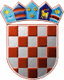 REPUBLIKA HRVATSKAOPĆINSKO IZBORNO POVJERENSTVOOPĆINE PAŠMANKLASA:URBROJ:Pašman,        Na osnovi članka 86. Zakona o lokalnim izborima ("Narodne novine", broj 144/12 i 121/16, u daljnjem tekstu: Zakon), nakon provedenih lokalnih izbora 21. svibnja 2017., Općinsko izborno povjerenstvo Općine Pašman utvrdilo je i objavljujeREZULTATE IZBORA ZAČLANOVE OPĆINSKOG VIJEĆAOPĆINE PAŠMANNositelj liste: KREŠIMIR ĆOSIĆ, mag. oec.Nositelj liste: BRANISLAV MAĐERIĆNositelj liste: KREŠIMIR ĆOSIĆ, mag. oec.Nositelj liste: BRANISLAV MAĐERIĆdobila je 6  mjesta te su s te liste izabrani:dobila je 5  mjesta te su s te liste izabrani:PREDSJEDNIKOPĆINSKOG IZBORNOG POVJERENSTVAOPĆINE PAŠMANSLAVEN LUŠTICA______________________________I.Od ukupno 2.335 birača upisanih u popis birača, glasovalo je 980 birača, odnosno 41,97%, od čega je prema glasačkim listićima glasovalo 980 birača, odnosno 41,97%. Važećih listića bilo je 907, odnosno 92,55%. Nevažećih je bilo 73 listića, odnosno 7,45%.Od ukupno 2.335 birača upisanih u popis birača, glasovalo je 980 birača, odnosno 41,97%, od čega je prema glasačkim listićima glasovalo 980 birača, odnosno 41,97%. Važećih listića bilo je 907, odnosno 92,55%. Nevažećih je bilo 73 listića, odnosno 7,45%.II.Pojedine kandidacijske liste dobile su sljedeći broj glasova:1.2.III.Na osnovi članka 84. stavka 1. Zakona, kandidacijske liste koje sudjeluju u diobi mjesta u općinskom vijeću su:Na osnovi članka 84. stavka 1. Zakona, kandidacijske liste koje sudjeluju u diobi mjesta u općinskom vijeću su:1.HRVATSKA DEMOKRATSKA ZAJEDNICA - HDZ2.KANDIDACIJSKA LISTA GRUPE BIRAČAIV.Na osnovi članka 84. stavka 2. i članka 85. Zakona, utvrđuje se da su pojedine kandidacijske liste dobile sljedeći broj mjesta u općinskom vijeću:Na osnovi članka 84. stavka 2. i članka 85. Zakona, utvrđuje se da su pojedine kandidacijske liste dobile sljedeći broj mjesta u općinskom vijeću:1.HRVATSKA DEMOKRATSKA ZAJEDNICA - HDZ1.KREŠIMIR ĆOSIĆ, mag. oec.2.ANDRO MAGIĆ, mag. ing. logist.3.IVAN ČIKARELA4.PETRA PERINOVIĆ, bacc. oec.5.ŠIME JUREŠKO6.ANA LUKAČIĆ, bacc. paed.2.KANDIDACIJSKA LISTA GRUPE BIRAČA1.BRANISLAV MAĐERIĆ2.MARIJANA BOŽIĆ3.NIKOLA KRAJNOVIĆ4.ROZALINDA BANIĆ5.LJUBICA BAČIĆ